SOMERON NUORISOVALTUUSTON KOKOUS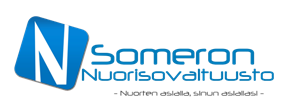 PÖYTÄKIRJA01/2019Aika: klo 15.30   14.3.2019Paikka: Kiiruun koulukeskusÄänivaltaiset:Anni KesäniemiPaavo HintsaJani NorrbyLotta SariolaViivi JooselaEmma ElomaaJemina MerjasaloSofia KylämäkiAntti PetterssonPuhe- ja läsnäolo-oikeus:Lea AhonenASIALISTA:1.              Kokouksen avaaminenPohjaesitys: Avataan kokous.Päätös: Avattiin kokous ajassa 15:32.2.              Kokouksen järjestäytyminenPohjaesitys: Valitaan puheenjohtajaksi Anni Kesäniemi ja sihteeriksi Jani Norrby.Pöytäkirjantarkastajiksi ja ääntenlaskijoiksi valitaan Sofia Kylämäki ja Viivi Joosela. Myönnetään puhe- ja läsnäolo-oikeudet.Päätös: Valittiin puheenjohtajaksi Anni Kesäniemi ja sihteeriksi Jani Norrby. Pöytäkirjantarkastajiksi ja tarvittaessa ääntenlaskijoiksi valittiin Sofia Kylämäki ja Viivi Joosela. Myönnettiin puhe- ja läsnäolo-oikeus erityisnuorisotyöntekijä Lea Ahoselle.3.              Kokouksen laillisuus ja päätösvaltaisuusPohjaesitys: Todetaan kokous lailliseksi ja päätösvaltaiseksi.Päätös: Todettiin kokous lailliseksi ja päätösvaltaiseksi.4.              Esityslistan hyväksyminen kokouksen työjärjestykseksiPohjaesitys: Hyväksytään esityslista kokouksen työjärjestykseksi.Päätös: Hyväksyttiin esityslista kokouksen työjärjestykseksi. 5.  Lounais-Suomen nuorisovaltuustojen piirin jäsen Aaro Sivosen sähköpostiin vastaaminen.	Pohjaesitys: Vastaamme yhdessä nuorisovaltuustolaisten kanssa sähköpostiin.	Päätös: Vastasimme Aaro Sivosen kyselyyn nuorisovaltuuston toiminnasta, jossa kyseltiin yleisesti nuorisovaltuuston toiminnasta ja perustamisesta.6. Nuorisotoimen kuulumisia	Pohjaesitys: Kuunnellaan nuorisotoimen edustajilta tiedotusasioita.	Päätös: Kuulimme Lea Ahosta. Ahonen kertoi muun muassa pöytäkirjan täyttämisesta oikein, budjetista ja sen käyttökohteista. Keskusteltiin energiajuomavalistuksen pitämisestä hammaslääkärin tai suuhyegienistin johdolla Kiiruun koulukeskuksessa lukiolaisille ja yläkoululaisille. Ahonen muistutti myöskin Someron kaupungin kesätyöpaikkojen olevan auki 29.3.   7.   Energiajuomavalistus	Pohjaesitys: Päätetään alustavat päivämäärät ja mitä tapahtumassa tehdään.	Päätös: Päätettiin alustavaksi päivämääräksi torstai 11.4. ja vastuuhenkilöiksi tapahtumaa järjestämään Anni Kesäniemi ja Jemina Merjasalo. Ennen tapahtumaa pidetään vielä palaveri tapahtumasta. 8.    Ilmoitusasiat ja postiPohjaesitys: Käydään läpi ja merkitään tiedoksi. Kuullaan kokoukseen puhe- ja läsnäolo-oikeudella osallistuneita. Päätös: Postia tai muita ilmoitusasioita ei ollut.9.   TalousasiatPohjaesitys: Käydään läpi taloudellinen tilanne. Hyväksytään esitetyt kuitit.Päätös: Käytiin läpi taloudellista tilannetta. Hyväksyttiin Jani Norrbyn kuitti: 15,52€. Ksylitolipastilleja on hankittu toistaiseksi Cloettalta ja Fazerilta:Cloetta: 283,50 € (+annostelija kaupanpäällisenä)Fazer: 279,20 € (+annostelija kaupanpäällisenä)Lisäksi tulevia budjettiin vaikuttavia tekijöitä ovat seuraavat asiat:Paikallinen koulutus Nuva ry.:ltä (n. 200-300 €)Nostalgiaviikkoon osallistuminen (n. 100 €)Energiajuomavalistuksen materiaalien ja puhujan hankkiminen (n. 300 €?)Nuorisovaltuuston kokouksien järjestämiskulut (n. 200 €?)10.   MMETAPohjaesitys: Käsitellään muut mahdolliset esille tulevat asiat ja merkitään ne tiedoksi.Päätös: Ei muita käsiteltäviä asioita.11.  Seuraavan kokouksen ajankohtaPohjaesitys: Esitetään seuraavalle kokoukselle ajankohtaa, jolloin mahdollisimman moni nuorisovaltuustolaisista pääsisi paikalle.Päätös: Esitettiin seuraavaksi kokouksen ajankohdaksi 25.4.12.    Kokouksen päättäminenPohjaesitys: Päätetään kokous.Päätös: Päätettiin kokous ajassa 16:39.Pöytäkirjan tarkastajat --------------------------------------------------------------------------------------------------------- Pöytäkirjan tarkastusaika- ja -paikka:  __________________________                                                                   _______________________________		_____________________________Puheenjohtaja allekirj.					Sihteeri allekirj._______________________________		_____________________________Pöytäkirjantarkastajan allekirj.				Pöytäkirjantarkastajan allekirj.